اختبار اللغة العربية 6 – اختبار الدراسات البلاغية    – للعام الدراسي 1444هـاختر الإجابة الصحيحة فيما يأتي رابط الإجابة عن الاختبار https://youtu.be/heH-L214Mk8المملكة العربية السعوديةوزارة التعليمإدارة التعليم .................مدرسة : ......................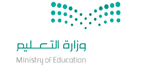 المادة : اللغة العربية  6الصف :الثالث  الثانوي مسارات الزمن : ساعة اسم الطالب : ........................................................................................................الصف : الثالث  الثانوي  مسارات   (      )  201- حدد المقصور والمقصور عليه في المثال الآتي:   "ما غاب إلا المهمل"1- حدد المقصور والمقصور عليه في المثال الآتي:   "ما غاب إلا المهمل"1- حدد المقصور والمقصور عليه في المثال الآتي:   "ما غاب إلا المهمل"أ- المقصور: ما. المقصور عليه: إلا.ب – المقصور: الغياب. المقصور عليه: المهمل.جـ - المقصور: المهمل. المقصور عليه: الغياب.2- "من أمثلة طرق القصر بالنفي والاستثناء:2- "من أمثلة طرق القصر بالنفي والاستثناء:2- "من أمثلة طرق القصر بالنفي والاستثناء:أ- إنما أنت طالب.ب – ما أنت إلا طالبجـ - أطالب أنت؟3- الغرض من الاستفهام  في قول تعالي : "أليس الله بكاف عبده ".3- الغرض من الاستفهام  في قول تعالي : "أليس الله بكاف عبده ".3- الغرض من الاستفهام  في قول تعالي : "أليس الله بكاف عبده ".أ- التقريرب – التمنيجـ - الإرشاد4- نوع الصورة   " في ضحك المشيب برأسه ".4- نوع الصورة   " في ضحك المشيب برأسه ".4- نوع الصورة   " في ضحك المشيب برأسه ".أ- التشبيهب – الاستعارةجـ -  الكناية5 –  قال تعالى" ويوم يعض الظالم على يديه "في الآية5 –  قال تعالى" ويوم يعض الظالم على يديه "في الآية5 –  قال تعالى" ويوم يعض الظالم على يديه "في الآيةأ – كنايةب- تشبيه جـ - استعارة6-  الغرض من الاستفهام في قوله تعالى " هل أدلكم على تجارة تنجيكم "6-  الغرض من الاستفهام في قوله تعالى " هل أدلكم على تجارة تنجيكم "6-  الغرض من الاستفهام في قوله تعالى " هل أدلكم على تجارة تنجيكم "أ- الرجاءب – التماس جـ - التشويق7-  في قوله تعالى" أولئك الذين اشتروا الضلالة بالهدى"7-  في قوله تعالى" أولئك الذين اشتروا الضلالة بالهدى"7-  في قوله تعالى" أولئك الذين اشتروا الضلالة بالهدى"أ- تشبيه  ب – استعارةجـ -  كناية 8-  الغرض من الأمر في قول الصديق لصديقه أعطني القلم :8-  الغرض من الأمر في قول الصديق لصديقه أعطني القلم :8-  الغرض من الأمر في قول الصديق لصديقه أعطني القلم :أ- الرجاءب – التماس جـ - التشويق9- الغرض من الاستفهام في قوله تعالى "هل جزاء الإحسان إلا الإحسان "9- الغرض من الاستفهام في قوله تعالى "هل جزاء الإحسان إلا الإحسان "9- الغرض من الاستفهام في قوله تعالى "هل جزاء الإحسان إلا الإحسان "أ- النفيب – التقريرجـ -  التمني10- قال تعالى " واشتعل الرأس شيبا" نوع الاستعارة في الآية 10- قال تعالى " واشتعل الرأس شيبا" نوع الاستعارة في الآية 10- قال تعالى " واشتعل الرأس شيبا" نوع الاستعارة في الآية أ- استعارة تصريحيةب – استعارة مكنيةجـ - استعارة مركبة11- "أنت نجم في رفعة وضياء"          المحذوف من أركان التشبيه11- "أنت نجم في رفعة وضياء"          المحذوف من أركان التشبيه11- "أنت نجم في رفعة وضياء"          المحذوف من أركان التشبيهأ- المشبه  ب – وجه الشبه جـ -  أداة التشبيه  12- قال تعالى " فأصبح يقلب كفيه على ما أنفق فيها وهي خاوية"    في الآية كناية عن صفة الندم وموضعها ....12- قال تعالى " فأصبح يقلب كفيه على ما أنفق فيها وهي خاوية"    في الآية كناية عن صفة الندم وموضعها ....12- قال تعالى " فأصبح يقلب كفيه على ما أنفق فيها وهي خاوية"    في الآية كناية عن صفة الندم وموضعها ....أ – يقلب كفيهب- أنفق فيهاجـ - وهي خاوية13- أي من هؤلاء الأشخاص خالف ركنًا من أركان البلاغة؟13- أي من هؤلاء الأشخاص خالف ركنًا من أركان البلاغة؟13- أي من هؤلاء الأشخاص خالف ركنًا من أركان البلاغة؟أ- شخص هنأ الخريجين، وقال: مبارك نجاحكم.  ب – طالب قال لمعلمه: من فضلك أريد أن تعيد الشرح.جـ شخص في عزاء قال: سعيد باجتماعكم14-  "تقوم البلاغة على ركنين أساسيين ما عدا14-  "تقوم البلاغة على ركنين أساسيين ما عدا14-  "تقوم البلاغة على ركنين أساسيين ما عداأ- الفصاحة.ب – علم اللغةجـ - مطابقة الكلام لمقتضى الحال.15- ": هو العلم الذي تعرف به أحوال تراكيب الكلام، ومطابقته لمقتضى الحال.15- ": هو العلم الذي تعرف به أحوال تراكيب الكلام، ومطابقته لمقتضى الحال.15- ": هو العلم الذي تعرف به أحوال تراكيب الكلام، ومطابقته لمقتضى الحال.أ- علم البيان ب – علم المعانيجـ -  علم البديع    16- ينقسم الكلام في البلاغة  إلى........و......16- ينقسم الكلام في البلاغة  إلى........و......16- ينقسم الكلام في البلاغة  إلى........و......أ- خبر وإنشاءب – اسم وفعلجـ -  بيان وبديع17- اختر مما يأتي الحالة التي تستخدم معها الضرب الإنكاري.17- اختر مما يأتي الحالة التي تستخدم معها الضرب الإنكاري.17- اختر مما يأتي الحالة التي تستخدم معها الضرب الإنكاري.أ- أخوك يوافقك الرأي في اللعب بالكرة.ب – رجل لم يصدق قصتك.جـ -  صديقك متردد في الاشتراك بالمسابقة.18- الإنشاء في قوله تعالى: (هل أنبئكم على من تنزل الشياطين)18- الإنشاء في قوله تعالى: (هل أنبئكم على من تنزل الشياطين)18- الإنشاء في قوله تعالى: (هل أنبئكم على من تنزل الشياطين)أ- إنشاء غير طلبي.ب – إنشاء طلبي.جـ -  إنشاء إنكاري19-  قال تعالى " فليضحكوا قليلا وليبكوا كثيرا "المحسن البديعي في الآية:19-  قال تعالى " فليضحكوا قليلا وليبكوا كثيرا "المحسن البديعي في الآية:19-  قال تعالى " فليضحكوا قليلا وليبكوا كثيرا "المحسن البديعي في الآية:أ- طباق إيجاب ب – طباق سلبجـ - مقابلة     20 - الغرض من الاستفهام في قوله تعالي (ما هذه التماثيل التي أنتم لها عاكفون). 20 - الغرض من الاستفهام في قوله تعالي (ما هذه التماثيل التي أنتم لها عاكفون). 20 - الغرض من الاستفهام في قوله تعالي (ما هذه التماثيل التي أنتم لها عاكفون).أ- التحقيرب – التعجبجـ -  التهويل